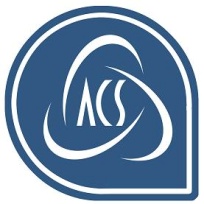 مؤسسه رده بندی آسیاApplication for Approvalفرم درخواست تائيديهمؤسسه رده بندی آسیاApplication for Approval in accordance with the Rules for Weldingدرخواست تائيديه مبتني بر قوانين جوشClient:Job File No.:Request compiled by / Date        /        We,                                                                                                                                                                           اين شركتCOMPANY:                                                                                                                                                         نام :        ADDRESS:                                                                                                                                                 آدرس:                hereby make application for approval by Asia Classification Societyبدينوسيله درخواست تائيديه توسط رده‌بندي آسيا در موارد ذيل را داريم:  for the welding shop    كارگاه جوش  for the welding consumables and auxiliary materials  مواد جنبي و مصرفي جوشكاري   براي كارگاه جوش كه توليدات مشخص موجود در پيوستها و با توضيح مزبور را به عنوان خروجي كارگاه دار است.                                         for the welding shop named in the attached description or the products specified in the Annexes, as applicable. We,                                                                                                                                                                           اين شركتCOMPANY:                                                                                                                                                         نام :        ADDRESS:                                                                                                                                                 آدرس:                hereby make application for approval by Asia Classification Societyبدينوسيله درخواست تائيديه توسط رده‌بندي آسيا در موارد ذيل را داريم:  for the welding shop    كارگاه جوش  for the welding consumables and auxiliary materials  مواد جنبي و مصرفي جوشكاري   براي كارگاه جوش كه توليدات مشخص موجود در پيوستها و با توضيح مزبور را به عنوان خروجي كارگاه دار است.                                         for the welding shop named in the attached description or the products specified in the Annexes, as applicable. متقاضي پذيرنده شرايط ذيل خواهد بود; ويرايش جاري قوانين رده‌بندي و ساخت موسسه (به ويژه قوانين مربوط به جوش و مواد)كه هنگام ارسال اين درخواست در موسسه موجود است.متقاضي اطمينان مي‌دهد كه تمامي اطلاعات مورد نياز براي تائيديه و اطلاعات مشخص شده در قوانين اين موسسه مهيا مي‌باشد و مدارك و نتايج تستها و ... به هنگام نياز قابل ارائه و دسترسي هميشگي به كارگاهها و توليدات مربوطه جهت انجام بازرسيهاي لازم براي بازرس ممكن است.در صورت عدم وجود توافق كتبي قبلي، صورت حساب براساس تعرفه‌هاي موجود موسسه هنگام اعطاء تائيديه محاسبه خواهد شد. صورتحساب حتي در صورت عدم اعطاء تائيديه به دليل نتايج نامناسب تستها و بازرسي صادر خواهد شد و مي‌بايست پرداخت گردد.انصراف از درخواست نيازمند اعلام رسمي و كتبي به اين موسسه بوده وهزينه‌هاي خدمات ارائه شده تا  زمان دريافت انصراف از طرف متقاضي مسترد خواهد شد.The applicant accepts the following conditions: The Rules for Classification and Construction (particularly, in this instance, the Rules for Welding) issued by ACS (The Society) in the version applicable at the time application is made. The applicant will ensure that all the information required for the approval, and specified in the rules is provided and documents, test results etc. are submitted as applicable and that access to all the relevant workshops and production areas is at all times allowed to the Society's Surveyor to enable him to carry out his inspection functions. In the absence of any written arrangements to the contrary, fees will be calculated based on the Society's rate of charges at the time approval is granted. Fees are payable even if approval fails to be granted due to unsatisfactory test results.Any withdrawal of this application for approval requires notice in writing and will be subject to a charge in line with the scope of services provided at the time of notification of withdrawal.متقاضي پذيرنده شرايط ذيل خواهد بود; ويرايش جاري قوانين رده‌بندي و ساخت موسسه (به ويژه قوانين مربوط به جوش و مواد)كه هنگام ارسال اين درخواست در موسسه موجود است.متقاضي اطمينان مي‌دهد كه تمامي اطلاعات مورد نياز براي تائيديه و اطلاعات مشخص شده در قوانين اين موسسه مهيا مي‌باشد و مدارك و نتايج تستها و ... به هنگام نياز قابل ارائه و دسترسي هميشگي به كارگاهها و توليدات مربوطه جهت انجام بازرسيهاي لازم براي بازرس ممكن است.در صورت عدم وجود توافق كتبي قبلي، صورت حساب براساس تعرفه‌هاي موجود موسسه هنگام اعطاء تائيديه محاسبه خواهد شد. صورتحساب حتي در صورت عدم اعطاء تائيديه به دليل نتايج نامناسب تستها و بازرسي صادر خواهد شد و مي‌بايست پرداخت گردد.انصراف از درخواست نيازمند اعلام رسمي و كتبي به اين موسسه بوده وهزينه‌هاي خدمات ارائه شده تا  زمان دريافت انصراف از طرف متقاضي مسترد خواهد شد.The applicant accepts the following conditions: The Rules for Classification and Construction (particularly, in this instance, the Rules for Welding) issued by ACS (The Society) in the version applicable at the time application is made. The applicant will ensure that all the information required for the approval, and specified in the rules is provided and documents, test results etc. are submitted as applicable and that access to all the relevant workshops and production areas is at all times allowed to the Society's Surveyor to enable him to carry out his inspection functions. In the absence of any written arrangements to the contrary, fees will be calculated based on the Society's rate of charges at the time approval is granted. Fees are payable even if approval fails to be granted due to unsatisfactory test results.Any withdrawal of this application for approval requires notice in writing and will be subject to a charge in line with the scope of services provided at the time of notification of withdrawal.Annex to the Application for Welding Approval                                                                  ضميمه درخواست تائيديه كارگاه جوشAnnex to the Application for Welding Approval                                                                  ضميمه درخواست تائيديه كارگاه جوشList of documents to be submitted or enclosed with the application for approvalمداركي كه مي‌بايست به همراه فرم درخواست ارسال گردندList of documents to be submitted or enclosed with the application for approvalمداركي كه مي‌بايست به همراه فرم درخواست ارسال گردندNotes;Notes;*)   Only if changes have been made since the first approval.**)  If stipulated for certain ranges of application e.g. steam boiler and pressure vessel construction.***) If tests which have already been performed elsewhere are to be used as a basis for approval.*)     فقط در صورتي كه تغييراتي نسبت به اولين تائيديه دريافتي به وجود آمده است.**)   در صورتيكه حوزه مشخصي از كار مانند ساخت مخازن تحت فشار يا ديگ بخار قيد شده باشد.***) در صورتيكه آزمونهاي مورداستفاده به عنوان مبناي دريافت تائيدي، درمحلي غير از كارگاه انجام شده‌اند.*)   Only if changes have been made since the first approval.**)  If stipulated for certain ranges of application e.g. steam boiler and pressure vessel construction.***) If tests which have already been performed elsewhere are to be used as a basis for approval.*)     فقط در صورتي كه تغييراتي نسبت به اولين تائيديه دريافتي به وجود آمده است.**)   در صورتيكه حوزه مشخصي از كار مانند ساخت مخازن تحت فشار يا ديگ بخار قيد شده باشد.***) در صورتيكه آزمونهاي مورداستفاده به عنوان مبناي دريافت تائيدي، درمحلي غير از كارگاه انجام شده‌اند.Description of Welding Shop for Approval for Welding تشريح كارگاه جوشكاري جهت اخذ تائيديه جوشكاري Description of Welding Shop for Approval for Welding تشريح كارگاه جوشكاري جهت اخذ تائيديه جوشكاري Company:                                                                    نام شركت :                                                                                                   Full address:                  آدرس كامل :                                                                                                                                                   Work/work's division:      شرح كارگاه / بخش مورد نظر :                                                                                                                             Full address:      آدرس كامل:                                                                                                                                                                                                                                                                                                                                          آدرس پست الكترونيكي                           شماره تلكس                                شماره فاكس                                       تلفنTelephone no.: 	     	Fax-no.: 	     	Telex no.:      	E-mail address:      Manager (name) responsible for the works/work's division:      نام مدير مسئول كارگاه بخش مورد نظر                                  Work's authority (name) (for container repair works only):      نام مسئول تعميرات كانتينر                                                            Number of employees (total):      تعداد كل كاركنان	of which welders/operators:      تعداد جوشكاران    Approval sought for the range of application:تائيديه لازم جهت موارد ذيل :                                                                                                	Welding of hull structures 			      جوشكاري سازه و بدنه      	Welding of steam boilers	          		جوشكاري ديگهاي بخار           	Welding of pressure vessels			جوشكاري مخازن تحت فشار    	Welding of pipelines					 جوشكاري لوله        	Welding of machinery components		 جوشكاري اجزاء ماشين‌آلات    	Welding of containers (including repairs)		   جوشكاري كانتينر 	  	      	Welding of …      				    	       ساير موارد     	فعاليتهاي پيشين در حدود كدام يك از حوزه‌هاي كاري انجام گرفته است (از قبيل زمانبندي توليدات جوشكاري شده، اجزاء مختلف، مواد، فرآيند جوشكاري و... ، در صورت وجود ليست مراجع پيوست شود)Past activities in the range of application for which application is made (welding production schedule; components, materials, welding process etc. Where applicable attach separate reference list):Company:                                                                    نام شركت :                                                                                                   Full address:                  آدرس كامل :                                                                                                                                                   Work/work's division:      شرح كارگاه / بخش مورد نظر :                                                                                                                             Full address:      آدرس كامل:                                                                                                                                                                                                                                                                                                                                          آدرس پست الكترونيكي                           شماره تلكس                                شماره فاكس                                       تلفنTelephone no.: 	     	Fax-no.: 	     	Telex no.:      	E-mail address:      Manager (name) responsible for the works/work's division:      نام مدير مسئول كارگاه بخش مورد نظر                                  Work's authority (name) (for container repair works only):      نام مسئول تعميرات كانتينر                                                            Number of employees (total):      تعداد كل كاركنان	of which welders/operators:      تعداد جوشكاران    Approval sought for the range of application:تائيديه لازم جهت موارد ذيل :                                                                                                	Welding of hull structures 			      جوشكاري سازه و بدنه      	Welding of steam boilers	          		جوشكاري ديگهاي بخار           	Welding of pressure vessels			جوشكاري مخازن تحت فشار    	Welding of pipelines					 جوشكاري لوله        	Welding of machinery components		 جوشكاري اجزاء ماشين‌آلات    	Welding of containers (including repairs)		   جوشكاري كانتينر 	  	      	Welding of …      				    	       ساير موارد     	فعاليتهاي پيشين در حدود كدام يك از حوزه‌هاي كاري انجام گرفته است (از قبيل زمانبندي توليدات جوشكاري شده، اجزاء مختلف، مواد، فرآيند جوشكاري و... ، در صورت وجود ليست مراجع پيوست شود)Past activities in the range of application for which application is made (welding production schedule; components, materials, welding process etc. Where applicable attach separate reference list):1. Workshop facilities 1)     1- امكانات كارگاه 1)                                                                                                                                     1. Workshop facilities 1)     1- امكانات كارگاه 1)                                                                                                                                     1-1- سوارهم‌سازي/ كارگاههاي جوش و فضاهاي سرپوشيده انجام سوارهم‌سازي (تعداد و ابعاد):1.1 Assembly/welding shops and covered assembly bays (number and size): 1-1- سوارهم‌سازي/ كارگاههاي جوش و فضاهاي سرپوشيده انجام سوارهم‌سازي (تعداد و ابعاد):1.1 Assembly/welding shops and covered assembly bays (number and size): 1-2- امكانات نگهداري و انبار مواد خام و مصرفي جوشكاري (با تشريح شرايط محل از جمله سيستم گرمايشي، پوشيده بودن يا باز بودن و ...)1.2 Storage facilities for materials and welding consumables (description, e.g. open/covered/heated storage):1-2- امكانات نگهداري و انبار مواد خام و مصرفي جوشكاري (با تشريح شرايط محل از جمله سيستم گرمايشي، پوشيده بودن يا باز بودن و ...)1.2 Storage facilities for materials and welding consumables (description, e.g. open/covered/heated storage):1-3- تجهيزات بالابري (ظرفيت و ارتفاع)1.3 Lifting gear (lifting capacity, lifting height):1-3- تجهيزات بالابري (ظرفيت و ارتفاع)1.3 Lifting gear (lifting capacity, lifting height):1.4 Machining equipment and tools: 1-4- ابزار و تجهيزات ماشين كاري                                                                                        1.4 Machining equipment and tools: 1-4- ابزار و تجهيزات ماشين كاري                                                                                        1.5 Welding and cutting equipment, machines and plant: 1-5- تجهيزات برش و جوش ماشين آلات                                      1.5 Welding and cutting equipment, machines and plant: 1-5- تجهيزات برش و جوش ماشين آلات                                      1-6- كوره و كانتينرهاي گرم كننده مواد مصرفي جوشكاري با ذكر (نوع، تعداد و حداكثر حرارت)1.6 Baking ovens and heatable containers for welding consumables (type, number, maximum temperature):1-6- كوره و كانتينرهاي گرم كننده مواد مصرفي جوشكاري با ذكر (نوع، تعداد و حداكثر حرارت)1.6 Baking ovens and heatable containers for welding consumables (type, number, maximum temperature):1.7 Welding jigs (e.g. turntables, manipulators):                                                1-7-  ميزهاي جوشكاري (گردان ،مانيپوليتر ) 1.7 Welding jigs (e.g. turntables, manipulators):                                                1-7-  ميزهاي جوشكاري (گردان ،مانيپوليتر ) 1-8- تجهيزات پيش گرمايش و انجام عمليات حرارتي پس از جوشكاري و ابزار سنجش دما:1.8 Equipment for preheating, post-weld heat treatment and temperature measurement: 1-8- تجهيزات پيش گرمايش و انجام عمليات حرارتي پس از جوشكاري و ابزار سنجش دما:1.8 Equipment for preheating, post-weld heat treatment and temperature measurement: 1-9- ابزار و تجهيزات انجام تستها (براي تستهاي مخرب و غير مخرب و تخته تست كانتينر و ....)1.9 Available test equipment and test media (for destructive and ND testing, container test bed etc.):1-9- ابزار و تجهيزات انجام تستها (براي تستهاي مخرب و غير مخرب و تخته تست كانتينر و ....)1.9 Available test equipment and test media (for destructive and ND testing, container test bed etc.):1.9 Other information (e.g. flame descaling/priming facilities): 1-10- ديگر اطلاعات محافظ شعله،... امكانات آستر زدن و...)1.9 Other information (e.g. flame descaling/priming facilities): 1-10- ديگر اطلاعات محافظ شعله،... امكانات آستر زدن و...)1) Summary, for general information about the work's production capabilities. Alternative or additionally add brochure, leaflet etc.1) Summary, for general information about the work's production capabilities. Alternative or additionally add brochure, leaflet etc.2- شرح تائيديه، (طبقه بندي مواد، فرآيندهاي جوشكاري >با جزئيات منطبق با EN 24063/ISO <، مواد مصرفي و فرعي و ... در صورت لزوم در صفحات مجزا آورده شود.)2. Scope of approval sought (classification of materials, welding processes [details in accordance with EN 24063/ISO 4063], welding consumables and auxiliary materials etc. If necessary continue on separate sheets):2- شرح تائيديه، (طبقه بندي مواد، فرآيندهاي جوشكاري >با جزئيات منطبق با EN 24063/ISO <، مواد مصرفي و فرعي و ... در صورت لزوم در صفحات مجزا آورده شود.)2. Scope of approval sought (classification of materials, welding processes [details in accordance with EN 24063/ISO 4063], welding consumables and auxiliary materials etc. If necessary continue on separate sheets):3. Welding Personnel 3- پرسنل جوشكاري                                                                                                                                                3. Welding Personnel 3- پرسنل جوشكاري                                                                                                                                                3.1 Welding Supervisor(s) (surname(s) and first name(s)) 3-1- نام و شهرت سرپرست جوشكاري                                        3.1 Welding Supervisor(s) (surname(s) and first name(s)) 3-1- نام و شهرت سرپرست جوشكاري                                        Welding qualifications 2) given as: دارايي گواهيهاي جوشكاري به عنوان: 2)                                                                      Date:      تاريخ:                                                                                                                                                                             Place:      مكان:                                                                                                                                                                            Area of responsibility:      حدود مسئوليت :                                                                                                                             Reporting to (relationship):      مسئول گزارش به :                                                                                                               Welding qualifications 2) given as: دارايي گواهيهاي جوشكاري به عنوان: 2)                                                                      Date:      تاريخ:                                                                                                                                                                             Place:      مكان:                                                                                                                                                                            Area of responsibility:      حدود مسئوليت :                                                                                                                             Reporting to (relationship):      مسئول گزارش به :                                                                                                               3.2 Deputy welding supervisor(s) (surname(s) and first name(s))     3-2- نام و نام خانوادگي جانشين سرپرست جوشكاري3.2 Deputy welding supervisor(s) (surname(s) and first name(s))     3-2- نام و نام خانوادگي جانشين سرپرست جوشكاريWelding qualifications 2) given as: دارايي گواهيهاي جوشكاري به عنوان: 2)                                                                       Date:      تاريخ:                                                                                                                                                                             Place:      مكان:                                                                                                                                                                            Area of responsibility:      حدود مسئوليت :                                                                                                                             Reporting to (relationship):      مسئول گزارش به :                                                                                                               Welding qualifications 2) given as: دارايي گواهيهاي جوشكاري به عنوان: 2)                                                                       Date:      تاريخ:                                                                                                                                                                             Place:      مكان:                                                                                                                                                                            Area of responsibility:      حدود مسئوليت :                                                                                                                             Reporting to (relationship):      مسئول گزارش به :                                                                                                               2) آموزش فني حرفه‌اي و نحوه استخدا م و اشتغال به صورت جدول به پيوست و به همراه گواهينامه‌هاي مرتبط ارائه شود.                                                                                                 2) Vocational training and employment are listed in tabular form and enclosed; copies of certificates are attached.2) آموزش فني حرفه‌اي و نحوه استخدا م و اشتغال به صورت جدول به پيوست و به همراه گواهينامه‌هاي مرتبط ارائه شود.                                                                                                 2) Vocational training and employment are listed in tabular form and enclosed; copies of certificates are attached.3.3 Welders/operators (if necessary, continue on separate sheet) 3-3- جوشكاران و اپراتورها (درصورت لزوم در صفحات مجزا)3.3 Welders/operators (if necessary, continue on separate sheet) 3-3- جوشكاران و اپراتورها (درصورت لزوم در صفحات مجزا)In-house training for welders                                                            3-4  وجود آموزش داخل كارگاهي براي جوشكاران In-house training for welders                                                            3-4  وجود آموزش داخل كارگاهي براي جوشكاران Yes 					-	No 		 3)Yes 					-	No 		 3)4. Inspection supervisors and inspection personnel 4) 4- پرسنل بازرسي و ناظران بازرسي 4)                                       4. Inspection supervisors and inspection personnel 4) 4- پرسنل بازرسي و ناظران بازرسي 4)                                        5- تائيديه‌ها، تقديرنامه، گواهينامه‌ها، گواهيهاي شايستگي ، تائيد تعميرها ، بازبينها شناورها و غيره ...5. Existing recognitions, verifications, confirmations, aptitude certificates, certificates, awards, approvals, etc. 5- تائيديه‌ها، تقديرنامه، گواهينامه‌ها، گواهيهاي شايستگي ، تائيد تعميرها ، بازبينها شناورها و غيره ...5. Existing recognitions, verifications, confirmations, aptitude certificates, certificates, awards, approvals, etc.      Welding supervisor(s) سرپرست جوشكاري     Annex(es): پيوستها      Welding supervisor(s) سرپرست جوشكاري     Annex(es): پيوستها3) Tick as applicable										                3) در صورت وجود    4) Proof of qualification attached								             4) گواهيهاي صلاحيت پيوست شود 3) Tick as applicable										                3) در صورت وجود    4) Proof of qualification attached								             4) گواهيهاي صلاحيت پيوست شود 